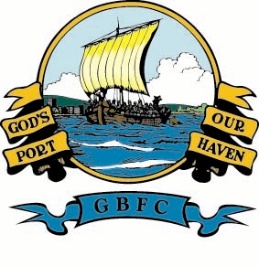 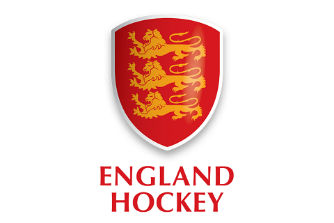 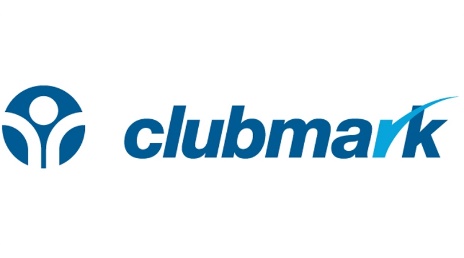 Gosport Borough Hockey ClubClub RulesMembershipCategoriesAdult Full– any person over the age of 18 in full time employment.Adult Concessionary – any person over the age of 18 working less than 20 hours per week, or any member of the Committee, or any team manager/ captain (limited to 1 per team) or any active coach (see below for full definitions)Family – any 3 or more members from the same householdTeen – any member between the ages of 13 and 18 on 1st SeptemberJunior – any person below the age of 13 on 1st SeptemberMini- a junior under the age of 7 (on 1st September) Social – any person who wishes to be a social member of the club – this includes a non-playing umpireLife Member – any club member (past or present) nominated by the membership and ratified by the Management Committee for services to the club.Life Vice Presidents – any club member (past or present) who has given outstanding service to the club.  Proposed by 5 club members in writing and ratified by the Management CommitteeSubscriptionsSubscriptions are calculated from the beginning of September (to coincide with the start of the hockey season / Club Day)Due by the end of September each year.The Management Committee will review the cost of the subscriptions and then publish a schedule of costs each yearCan be paid: -Annually by direct debit via Pitchero.  Monthly by direct debit via PitcheroMonthly direct to the Club AccountOther time period – In exceptional circumstances only, special arrangements can be made for payments to be spread over a period of time or by other payment methods.  All exception requests must be made in writing to the Management Committee.If payment has not been received or, an arrangement to pay has not been made by the end of October, membership rights will not be granted to any individual and neither will they be available for selection for any squad.New members joining the Club after September will be eligible for a reduced Subscription as determined by the Membership Secretary. Payment must be made within 4 weeks of applying to join the Club.  Such an application includes attending Club training. Players who are new to hockey (especially those recruited through the Back to Hockey programme) can pay an initial subscription of £44 for their first 7 games (£44-4-7). Members who, having paid for the full season and who are subsequently unable to play as a result of a long-term injury and players who join part way through the season following recovery from long term injury, will be entitled to a refund or reduced subscription at the discretion of the Membership Secretary.Concessions for Committee MembersThe Club recognises that members volunteer their time to arrange matches, take coaching sessions, and conduct Club “business” for the benefit of all. This does come at a cost in terms of time and effort – but there are also real costs with regards to phone calls, printing and petrol. To continue to attract members in taking on the responsibility of those roles then the Club has certain incentives to recognise the efforts / burden placed on volunteers.All Committee Members are entitled to pay Adult Concessionary Membership Committee members are identified as those in the current Constitution – these include: All members of the Executive Committee and the following co-opted Committee members, Club Mark Co-Ordinator; ULO; Publicity Officer; Webmaster; Club Discipline Officer; Fundraising Secretary; Kit Manager; DBS Liaison; First Aid Co-Ordinator; Welfare Officer together with Team Captains; and Coaches.With regards to Team Captains – this includes a Team Manager; ONE team representative is entitled to a discountWith regards to Coaches – these are members who are regularly preparing, co-ordinating and leading a training session and / or take responsibility for a team and actively improve their CPD. Those members who frequently assist in coaching may qualify for an appropriate level of discount; as agreed by the Membership Secretary and ratified by the Executive Committee.It is recognised that some members will conduct more than one role in the Club; there is no “totting up” of discount. Members rightsa.	All members (life and those who have fully paid their subscription) who are over 14 years of age are eligible to vote at a club AGM or EGM.b.	All paid up members (except Social Members) are entitled to attend weekly training sessions.c.	The clubs Public Liability Insurance covers all paid up members.d.	All members (life and those who have fully paid their subscription) who are over 14 years of age can stand for election to the Management Committee.e.	All members (life and those who have fully paid their subscription) who are over 14 years of age can be appointed to a non-elected committee post.f.	Membership of the Club entitles members to Social Membership of Gosport Borough Hockey Cricket Club in accordance with the service agreement between the two clubs. Match FeesMatch Fees are set at the club AGM for the coming season.  Currently the fees payable for each match are: -Adults Full- £10.00Adults (part time workers) -£7.00Juniors (playing in Adult League – see note “c” below) - £7.00Minis - £3.00If Social / Non-members play they will be asked to pay an extra £10 to cover insurance costs.Members playing two matches on one day (in a weekend) will play £1 for their second match. Subsequent league or Cup games played on a separate day in a weekend will be charged at £5.Travel costs for away matches are to be paid at 10 pence per mile to drivers of cars carrying 3 or more players. Players who travel direct will not qualify for payment. Payment is to be made by reduction in gross match fee.Team captains are responsible for recording all players who took part in a match, the fees they have paid and any match day expenses that have been incurred. They will submit this list to the Club Treasurer no later than 4 days after the match. The net match fee will be handed to the Club Treasurer, or banked under arrangements agreed with the Club Treasurer, no later than the date of the committee meeting held after the match. Captains may delegate some or all of these duties but they remain responsible for ensuring compliance with this rule. Failure to comply with this subsection will be considered as a breach of club rules and as such may be subject to sanction.No player may owe more than 1 week's match fees. If match fees are not paid for 2 consecutive matches, that player will not be considered for selection until the arrears are paid in full.6. Discipline, Appeals and Resignations	a.	All complaints regarding the behaviour of members should be submitted in writing or by e-mail to the Secretary.	b.	The Management Committee will select a panel of members, who will meet to discuss any complaint within 14 days of it being lodged.  The panel has the power to agree appropriate sanctions.c.		The outcome of a disciplinary hearing shall be notified in writing or by e-mail to the person who lodged the complaint and the member against whom the complaint was made within 14 days of the hearing.	d.	There will be the right of appeal to the President following disciplinary action being announced.  The President should consider the appeal within 14 days of the Secretary receiving the appeal.	e.	Any Member may resign from the Club by giving notice, in writing, to the Secretary or Membership Secretary.Amendments to the rulesa.	These rules can be amended at any Executive Committee meeting 